STEM Summer Camp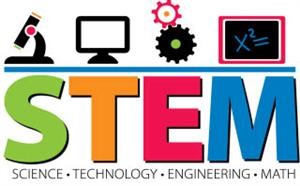 June 12th – 15th, 201712:00 pm – 3:00 pm*Your child can bring a lunch if they are attending another camp in the morning!*Cost: $75 per student (Bring a white t-shirt for a special project!)Please send cash or check payable to Kayla Williams by May 31st Grades 1 – 3 Description: Students will have the opportunity to engage in learning by experimenting. We will have lots of hands-on activities for the students to explore. Student Information:Child’s name __________________________________________________Parent’s Name _______________________________________________Child’s Grade Level Fall 2017 (circle one)1st           2nd          3rd  Emergency Contact Number and Email _______________________Medical Conditions/Allergies _________________________________Notes for the teacher_______________________________________If you have any questions, please contact Kayla Williams kaylawilliams@iwacademy.com 357-3866Cassy Peffley cassypeffley@iwacademy.com 357-3866I hereby waive and release the IWA “STEM Summer Camp” Camp Directors and staff, and Isle of Wight Academy from any and all liability for any injury my child may sustain while at the IWA “STEM Summer Camp”.PARENT/GUARDIAN SIGNATURE: __________________DATE: ___________________IN CASE OF AN EMERGENCY, IF PARENT/GUARDIAN CANNOT BE REACHED, PLEASE CONTACT: NAME: ______________________PHONE:____________________